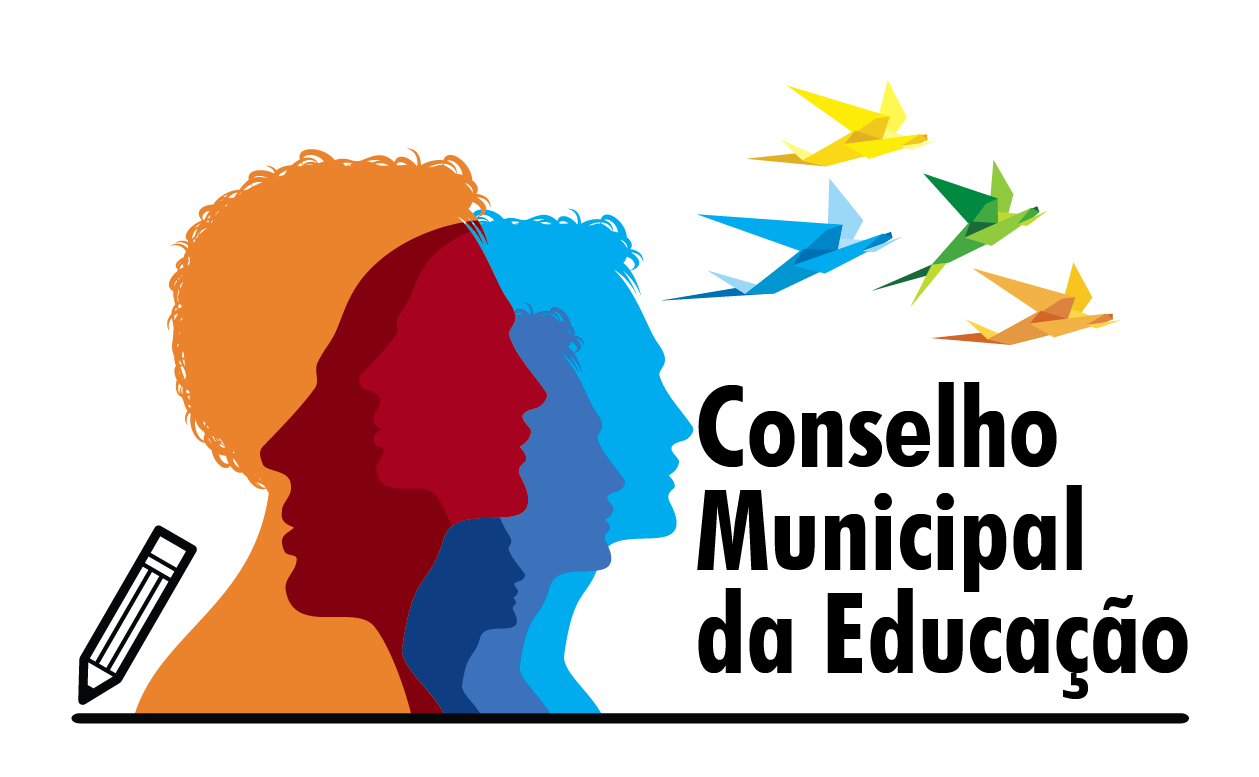 Ofício 23/2021			                     	     Salto, 06 de maio de 2021Assunto: Indicação ao Legislativo – Professora Mariângela Speroni AndradeExmo. Sr: Cícero Granjeiro LandimA fim de atender à solicitação da comunidade saltense, este colegiado roga ao Exmo. Sr. Cícero Granjeiro Landim, a indicação da Professora acima mencionada para que o Legislativo preste homenagem à Professora Mariângela Speroni Andrade, falecida. Serviços relevantes como docente justificam indicação para que nomenclatura de rua tenha o nome da professora.Certa da costumeira acolhida e atenção para com este colegiado, despeço-me externando protestos de estima e consideração.Cordialmente,Evelize Assunta PadovaniPresidente CMERG 11 502 730 0					Exmo.Sr.					Cícero Granjeiro Landim					Presidente da Câmara Municipal – Salto-SP 	